Projekt umowyUmowa Nr zawarta w dniu2022 roku pomiędzy: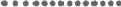 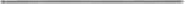 
zwanym dalej Zamawiającym, reprezentowanym przez:azwanym dalej Wykonawcą, reprezentowanym przez:Przedmiot Umowy
§1Przedmiotem niniejszej Umowy jest zakup:Oprogramowanie do Kopii Zapasowych wraz wdrożeniemSerwer na redundantny, odmiejscowiony BackupSystem Zarządzania Tożsamością i Uprawnieniami wraz z wdrożeniemSzkolenie z CyberbezpieczeństwaLicencja do Zapory Sieciowej UTM wraz z wdrożeniemOprogramowanie do monitorowania, gromadzenia, analizy zdarzeń i monitorowania urządzeń sieciowych wraz z wdrożeniemOpracowania podstawowego pakietu dokumentów z zakresu bezpieczeństwa systemów informatycznych Licencja do oprogramowania będącego przedmiotem umowy nie krótsza niż 12 miesięcy.2. 1ntegralną częścią umowy jest Oferta Wykonawcy Opis Przedmiotu Zamówienia.Warunki Realizacji Umowy
§2Wykonawca oświadcza, że dysponuje niezbędną wiedzą, doświadczeniem i profesjonalnymi kwalifikacjami, a także potencjałem ekonomicznym i technicznym oraz osobami zdolnymi do wykonania Umowy,Wykonawca jest zobowiązany wykonać Przedmiot Umowy z należytą starannością, z zasadami sztuki i wiedzą zawodową wymaganą od profesjonalisty, a także obowiązującymi normami i przepisami prawa.Wykonawca gwarantuje, iż:dostarczony Przedmiot Umowy będzie zgodny z OPZ i będzie realizował wszystkie funkcjonalności wymienione w Opisie Przedmiotu Zamówienia - Załączniku nr 1 oraz Ofercie Wykonawcy,dostarczony sprzęt i oprogramowanie wchodzące w skład Przedmiotu Umowy dostarczone zostanie wraz z kompletną dokumentacją techniczną, umowami licencyjnymi i zainstalowane na koszt Wykonawcy w lokalizacjach wskazanych przez Zamawiającego,Wykonawca oświadcza, że dostarczony przedmiot Umowy będzie wolny od wad fizycznych i prawnych oraz, że nie toczy się żadne postępowanie, którego przedmiotem jest dostarczony przez niego przedmiot Umowy, jak również, że nie jest obciążony zastawem, zastawem rejestrowym, ani zastawem skarbowym, ani żadnymi innymi ograniczonymi prawami rzeczowymi,Wykonawca zobowiązuje się na bieżąco współdziałać z Zamawiającym w celu sprawnej i należytej realizacji Umowy.Wykonawca jest zobowiązany do bezzwłocznego informowania Zamawiającego o wszelkich zagrożeniach dla realizacji Przedmiotu Umowy, w szczególności dotyczących zarówno terminów jak i z rzeczowego Umowy.Realizacja umowy zostanie potwierdzona protokołem odbioru końcowego podpisanego przez Strony Umowy.Prace realizowane w siedzibie Zamawiającego realizowane będą w dni robocze od poniedziałku do piątku w godzinach: 8:30 — 14:30.Za rozliczenia finansowe z Podwykonawcami odpowiada Wykonawca.Wykonawca jest odpowiedzialny za działania, zaniechania, uchybienia i zaniedbania Podwykonawców i ich pracowników (działania zawinione i niezawinione) jak za własne.Zlecenie wykonania części zamówienia podwykonawcom w żaden sposób nie zmienia zobowiązań Wykonawcy wobec Zamawiającego za wykonanie tej części zamówienia.Zamawiający jest zobowiązany do powstrzymania się od samodzielnego lub przy udziale osób trzecich dokonywania jakichkolwiek zmian w konfiguracji oprogramowania (zgodnie z art. 74 ust. 4 pkt 2 ustawy o prawie autorskim i prawach pokrewnych) objętego niniejszą Umową, w tym Zamawiający zobowiązuje się nie dokonywać nieautoryzowanych przez Wykonawcę modyfikacji zawartości baz danych Przedmiotu Umowy; w przypadku zaistnienia takiej potrzeby Wykonawca dopuszcza zmiany konfiguracji Przedmiotu Umowy lub sprzętu komputerowego, ale muszą one zostać wcześniej zgłoszone Wykonawcy, a wszelkiego rodzaju zmiany muszą być wykonywane za uprzednią wyraźną zgodą Wykonawcy lub przez Autoryzowanego Partnera Serwisowego Wykonawcy.Gwarancja
§3Obsługa gwarancyjna będzie odbywała się na warunkach określonych przez producentów. Zgłoszenia Zamawiający będzie dokonywał drogą elektroniczną na adres email: , lub telefoniczną na nr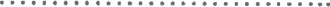 Osoby Odpowiedzialne
§4l. Osobą odpowiedzialną za realizację Przedmiotu Umowy ze strony Zamawiającego jest Pan ………………………………………..2. Osobą odpowiedzialną za realizację Przedmiotu Umowy ze strony Wykonawcy jest Pan………………………………………..Wynagrodzenie
§51. Łączna wartość Umowy w okresie jej realizacji wyniesie: ……………… netto zł, brutto ………………  zł, VAT …….%.Wynagrodzenie, o którym mowa w ust. 1 płatne będzie w terminie do 14 dni przelewem na rachunek bankowy Wykonawcy wskazany na fakturze VAT, od dnia doręczenia faktury Zamawiającemu.Wynagrodzenie obejmuje wszystkie koszty i wydatki niezbędne do realizacjiPrzedmiotu Umowy, w tym:wartość towaru wraz z podatkiem Vatkoszt licencji na oprogramowanie,koszt szkoleniakoszt instrukcji użytkowania2. W przypadku nie zapłacenia przez Zamawiającego wynagrodzenia, określonego w ust. 2, w ustalonym terminie Wykonawca naliczy odsetki w wysokości odsetek ustawowych za opóźnienie.Faktury z tytułu realizacji niniejszej Umowy będą składane w Sekretariacie ……………… lub pocztą e-mail: ………………Jeżeli faktura dostarczona Zamawiającemu przez Wykonawcę zawierać będzie jakiekolwiek błędy pod względem rachunkowym, opisowym lub w zakresie podanych w niej danych, zostanie niezwłocznie przez wykonawcę skorygowana, natomiast termin płatności, której ta faktura dotyczy, będzie biegł na nowo od daty doręczenia Zamawiającemu faktury skorygowanej. Korekta i dostarczenie faktur korygujących powinny nastąpić w terminie 3 dni roboczych od dnia zgłoszenia błędów przez Zamawiającego.W przypadku zmiany stawki VAT na dzień wystawiania faktury, cena netto Umowy pozostaje bez zmian, natomiast cena brutto Umowy ulega automatycznej zmianie. Zmiana ta nie wymaga sporządzenia przez Strony aneksu do Umowy.Termin wykonania Umowy
§6Termin realizacji niniejszej umowy wynosi ……………….. dni (maksymalnie 10 dni) od daty zawarcia umowy.Kary umowne
§7Strony ustalają, że obowiązującą je formą odszkodowania są kary umowne, które będą naliczane w następujących przypadkach i wysokościach:l) Wykonawca zapłaci Zamawiającemu kary umowne:za zwłokę w wykonaniu przedmiotu umowy w stosunku do terminu określonego w §6 w wysokości 800,00 zł brutto za każdy dzień zwłoki,za zwłokę w reakcji na zgłoszenie przez Zamawiającego problemu z Przedmiotem Umowy w stosunku do czasu reakcji określonego w §3 w wysokości 100 zł brutto za każdą pełną godzinę roboczą zwłoki,za odstąpienie lub wypowiedzenie Umowy przez którąkolwiek ze stron z przyczyn, za które ponosi odpowiedzialność Wykonawca w wysokości 20% wynagrodzenia umownego brutto (o którym mowa w §5 ust. 1),2) Zamawiający zapłaci Wykonawcy kary umowne w wysokości 20% wynagrodzenia umownego brutto za wypowiedzenie lub odstąpienie od Umowy przez którąkolwiek ze stron z przyczyn, za które Zamawiający ponosi wyłączną odpowiedzialność.Stronom przysługuje ponadto prawo dochodzenia odszkodowania uzupełniającego na zasadach ogólnych, jeżeli poniesiona szkoda przekroczy wartość zastrzeżonych kar umownych.Łączna maksymalna wysokość kar umownych nie przekroczy 20% wynagrodzenia umownego brutto (o którym mowa w §5 ust. l).Kary umowne zostaną naliczone na podstawie noty obciążeniowej i będą podlegały zapłacie w terminie 30 dni od dnia doręczenia wezwania.W przypadku nie dokonania zapłaty kary umownej w terminie wskazanym w ust. 4 Zamawiającemu będzie przysługiwało prawo do jej potrącenia z należnościami Wykonawcy przysługującymi mu na podstawie niniejszej umowy.Odpowiedzialność odszkodowawcza Wykonawcy ograniczona jest do 100% wartości wynagrodzenia brutto, o którym mowa w §5 ust. 1 Umowy.Odpowiedzialność Wykonawcy
§8I. Wykonawca nie ponosi odpowiedzialności za:2) korzystanie z systemów stanowiących Przedmiot Umowy przez osoby nieupoważnione; 3) dokonywanie modyfikacji w systemach stanowiących Przedmiot Umowy przez osoby inne niż upoważnione przez Wykonawcę;udostępnienie hasła lub jakichkolwiek innych informacji identyfikujących Użytkownika względem Wykonawcy, włącznie z treścią wiadomości przekazywanych przez Użytkownika lub przez niego odbieranych, osobom upoważnionym na podstawie właściwych przepisów prawa lub regulaminów Wykonawcy oraz umów z podmiotami trzecimi, które biorą udział w świadczeniu Usług;wadliwe działanie sieci telekomunikacyjnej;7) nieautoryzowaną ingerencję Zamawiającego lub osób trzecich w struktury baz danych systemów stanowiących Przedmiot Umowy; 8) siłę wyższą.Poufność informacji
§9Strony zobowiązują się do nie ujawniania:informacji i danych dotyczących podejmowanych przez jedną ze Stron czynności w toku realizacji niniejszej Umowy;oferowanych cen, stosowanych marż, posiadanych upustów lub warunków handlowych; informacji i danych stanowiących tajemnicę Stron w rozumieniu przepisów ustawy o zwalczaniu nieuczciwej konkurencji (tekst jednolity Dz. U. z 2020 r., poz. 1913 ze zm.); innych informacji prawnie chronionych, które to informacje uzyskają w trakcie lub w związku z realizacją niniejszej Umowy, bez względu na sposób i formę ich utrwalenia lub przekazania, w szczególności w formie pisemnej, kserokopii, faksu i zapisu elektronicznego, o ile informacje takie nie są powszechnie znane, bądź obowiązek ich ujawnienia nie wynika z obowiązujących przepisów, orzeczeń sądów lub decyzji odpowiednich władz, albo gdy przekazanie następuje na rzecz podwykonawcy, który będzie realizował zobowiązania jednej ze Stron. Obowiązkiem zachowania poufności nie jest objęty fakt zawarcia Umowy ani jej treść w zakresie określonym obowiązującymi przepisami prawa.Każdej ze Stron wolno ujawnić informacje poufne z ograniczeniami wynikającymi z przepisów prawa, o których mowa w niniejszym paragrafie członkom swoich władz, podwykonawcom i pracownikom oraz członkom władz, podwykonawcom i pracownikom podmiotów powiązanych lub zależnych, kancelariom prawnym, firmom audytorskim, pracownikom organów nadzoru, itp. w takim zakresie, w jakim będzie to niezbędne do wypełnienia przez nią zobowiązań i obowiązków na podstawie Umowy, przy czym Strona przekazująca takie informacje wymienionym wyżej osobom będzie ponosić odpowiedzialność za przestrzeganie przez te osoby zasad poufności opisanych w niniejszym rozdziale.Strony Umowy mają prawo do wkorzystania informacji o fakcie zawarcia i realizacji Umowy oraz wskazania ogólnego przedmiotu i Stron Umowy, dla celów referencyjnych i marketingowych, w tym podania tych informacji do wiadomości publicznej, pod warunkiem nie ujawniania szczegółów handlowych oraz technicznych.Prawa Autorskie 
§10Systemy, stanowiące Przedmiot Umowy są chronione prawem autorskim wnikającym z przepisów Ustawy z dnia 4 lutego 1994 roku o prawie autorskim i prawach pokrewnych (Dz. U. 2021 poz. 1061). Zamawiający i Wykonawca zobowiązują się do respektowania tych praw niezależnie od powstałych okoliczności.Zasady korzystania z Przedmiotu Umowy reguluje odrębna umowa licencyjna.Odstąpienie od umowy 
§111. Zamawiający może odstąpić od Umowy:1) w terminie 10 dni od dnia powzięcia wiadomości o zaistnieniu istotnej zmiany okoliczności powodującej, że wykonanie Umowy nie leży w interesie publicznym, czego nie można było przewidzieć w chwili zawarcia Umowy, lub dalsze wykonywanie Umowy może zagrozić podstawowemu interesowi bezpieczeństwa państwa lub bezpieczeństwu publicznemu; 2) jeżeli zachodzi co najmniej jedna z następujących okoliczności:dokonano zmiany umowy z naruszeniem art. 454 i art. 455 Ustawy PZP,Wykonawca w chwili zawarcia Umowy podlegał wykluczeniu na podstawie art. 108 ustawy PZP.Każda ze Stron może odstąpić od Umowy w przypadkach ustawowego prawa odstąpienia wynikających z przepisów Kodeksu cywilnego.Zamawiającemu przysługuje prawo odstąpienia od Umowy w przypadku istotnie nienależytego jej wykonywania przez Wykonawcę, po uprzednim pisemnym wezwaniu do zaprzestania naruszeń lub wykonania określonych działań pod rygorem odstąpienia od Umowy i wyznaczeniu dodatkowego, odpowiedniego terminu na usunięcie naruszeń lub podjęcie określonych działań.Zamawiającemu przysługuje prawo odstąpienia od umowy w każdym czasie jej obowiązywania w szczególności, w przypadku wprowadzenia nowych procedur medycznych, zmiany zakresu udzielanych świadczeń, co będzie miało wpływ na dalszą realizację niniejszej umowy.Oświadczenie o odstąpieniu od Umowy powinno być złożone drugiej Stronie na piśmie, pod rygorem nieważności, z podaniem uzasadnienia.Cesja, obowiązek informowania 
§12l. Wykonawca nie może w jakikolwiek sposób, pod rygorem nieważności takiej czynności, przenieść wierzytelności wynikającej z niniejszej umowy, w szczególności w drodze cesji, poręczenia lub factoringu, na osobę trzecią bez uprzedniej pisemnej zgody Zamawiającego oraz bez spełnienia warunków wynikających z przepisów powszechnie obowiązującego prawa.2. Każda ze stron zobowiązana jest:powiadomić niezwłocznie drugą stronę o zmianach organizacyjno-prawnych, które miały miejsce w okresie związania umową, jeśli mają wpływ na realizację umowy lub sposób wystawiania dokumentów rozliczeniowych,złożyć komplet dokumentów wskazujących następcę prawnego.Postanowienia w zakresie ochrony danych osobowych
§131 Zamawiający oświadcza, że jest administratorem w rozumieniu art. 4 pkt 7 RODO lub jest uprawniony, na mocy art. 28 ust. 2 RODO tj. rozporządzenia Parlamentu Europejskiego i Rady (UE) 2016/679 z 27.04.2016 r. w sprawie ochrony osób fizycznych w związku z przetwarzaniem danych osobowych i w sprawie swobodnego przepływu takich danych oraz uchylenia 95/46/WE (ogólne rozporządzenie o ochronie danych) (Dz.Urz. UE L 119, s. 1), do dalszego powierzenia Wykonawcy przetwarzania danych osobowych.Wykonawca oświadcza, że posiada zasoby infrastrukturalne, doświadczenie, wiedzę oraz wykwalifikowany personel, w zakresie umożliwiającym należyte wykonanie Umowy, w zgodzie z obowiązującymi przepisami prawa. W szczególności Wykonawca oświadcza, że znane mu są zasady przetwarzania i zabezpieczenia danych osobowych wynikające z RODO.Na warunkach określonych w niniejszym paragrafie Zamawiający powierza Wykonawcy przetwarzanie (w rozumieniu, jakie nadaje przetwarzaniu art. 4 pkt 2 RODO) danych osobowych, których przetwarzanie jest niezbędne do należytego zrealizowania Umowy.Pod pojęciami „dane osobowe” lub „dane” użytymi w niniejszej Umowie, Strony rozumieją dane osobowe zdefiniowane w art. 4 pkt 1 RODO, których rodzaj i zakres zostały wskazane w niniejszej Umowie.Dostęp do danych osobowych przydzielany jest w oparciu o zasadę minimalnych koniecznych uprawnień tj. tylko uprawnień niezbędnych do wykonania czynności określonych w Umowie.Przetwarzanie będzie wykonywane w okresie realizacji przedmiotu niniejszej Umowy, z uwzględnieniem pozostałych postanowień niniejszego paragrafu dotyczących obowiązków i uprawnień Stron.Charakter i cel przetwarzania wynikają z przedmiotu Umowy w szczególności celem przetwarzania jest wdrożenie systemów, o którym mowa w Umowie. W szczególności czynności przetwarzania mogą polegać na: przeglądaniu, pobieraniu, porządkowaniu, przechowywaniu, modyfikowaniu, łączeniu, usuwaniu.Przetwarzanie może obejmować rodzaje danych osobowych wskazane poniżej:l) Dane identyfikacyjne, 2) 	Dane adresowe,Dane dot. stanu zdrowia,Dane kontaktowe,Numery identyfikacyjne,Informacje związane z realizowanymi zadaniami Zamawiającego w szczególności informacje opisujące relacje Zamawiającego z Pacjentami; Pracownikiem Zamawiającego.9. Przetwarzanie danych może dotyczyć następujących kategorii osób: I) Pracownicy personel medyczny świadczący usługi dla Zamawiającego, 2) Pacjenci Zamawiającego,10.Strony zgodnie postanawiają, że osoby fizyczne współpracujące z Wykonawcą na podstawie umów cywilno-prawnych są traktowane jak personel Wykonawcy.11. Realizując zadania wynikające z niniejszej Umowy uwzględniając stan wiedzy technicznej, koszty, charakter, zakres oraz cel przetwarzania Wykonawca w miarę możliwości udzieli pomocy Zamawiającemu w zakresie: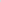 realizacji obowiązku odpowiadania na żądania osoby, której dane dotyczą, w zakresie wykonywania jej praw określonych w rozdziale III RODO,zapewnienia realizacji obowiązków wynikających z art. 32—36 RODO.12. Wykonawca bezzwłocznie nie później jednak niż w ciągu 48 godzin od jego wystąpienia - zgłosi na adres e-mail: ………… Zamawiającemu każde naruszenie danych osobowych powierzonych niniejszą Umową którego będzie uczestnikiem.13, Wykonawca po zakończeniu przetwarzania danych osobowych niezwłocznie zwróci powierzone mu dane lub dokona ich zniszczenia — adekwatnie do ustaleń z Zamawiającym. Czynności zwrotu, zniszczenia każdorazowo winny zostać potwierdzane odpowiednio przez Strony.Wykonawca udostępni Zamawiającemu informacje niezbędne do wykazania spełnienia obowiązków określonych w artykule 28 RODO oraz umożliwia Zamawiającemu przeprowadzenie audytów w odniesieniu do danych przetwarzanych przez Wykonawcę w związku z realizacją przedmiotu Umowy,Zamawiający upoważnia Wykonawcę do pozyskania zanonimizowanych danych w zakresie:1)    sposobu użytkowania systemu przez użytkowników,danych medycznych opisujących proces leczenia pacjentów,danych statystycznych w tym danych związanych z obsługą procesu leczenia16.Anonimizacja w rozumieniu ust. 15 to proces polegający na usuwaniu przez moduł oprogramowania aplikacyjnego Wykonawcy danych umożliwiających zidentyfikowanie konkretnej osoby. Wykonawca ponosi odpowiedzialność za właściwe przeprowadzenie procesu oraz gwarantuje, że dane będą zanonimizowane przed ich wysłaniem.17.Zamawiający wyraża zgodę na przeprowadzenie procesu anonimizacji i wysłanie anonimizowanych danych do Wykonawcy. Zamawiającemu jako Administratorowi Danych Osobowych przysługuje prawo kontroli, polegające na możliwości sprawdzenia czy przesyłane do Wykonawcy dane nie noszą znamion danych osobowych (umożliwiających zidentyfikowanie konkretnej osoby).18.0bowiązkiem Wykonawcy jest zapewnienie aby dane o których mowa w ust. 15 powyżej nie zostały przekazane podmiotom trzecim w postaci umożliwiającej identyfikację źródła ich pochodzenia.Wykonawca oświadcza, że pozyskane anonimizowane dane będą wykorzystywane wyłącznie w celu doskonalenia niezawodności i funkcjonalności rozwiązań Wykonawcy.Wykonawca oświadcza, że przed rozpoczęciem pozyskiwania zanonimizowanych danych poinformuje Zamawiającego o planowanej dacie rozpoczęcia pozyskiwania danych.Obowiązek informacyjny
§14	l. Wykonawca dodatkowo oświadcza, iż został poinformowany o tym, że:1.1 Administratorem danych Wykonawcy jest ……………, ul. ………….., dane kontaktowe inspektora ochrony danych osobowych: 1.2 Wszelkie informacje dotyczące przetwarzania jego danych przez Administratora można kierować do Inspektora Ochrony Danych pisemnie na adres Administratora lub mailowo na ……………..1.3. Dane osobowe Wykonawcy jako osoby uprawnionej do wykonania niniejszej Umowy przetwarzane będą na podstawie art. 6 ust. 1 pkt b) RODO w związku z realizacją Umowy i są one niezbędne do realizacji Umowy zawartej pomiędzy Wykonawcą a Zamawiającym.1.4. Odbiorcami danych osobowych Wykonawcy mogą być podmioty przetwarzające dane osobowe na polecenie Administratora lub inne podmioty, których udział w realizacji celów, o których mowa w pkt. 1.3. powyżej jest niezbędny, a także podmioty uprawnione na podstawie obowiązujących przepisów.1.5. Dane osobowe Wykonawcy będą przechowywane przez okres wskazany w Instrukcji Kancelaryjnej zgodnie z przepisami ustawy o archiwach i narodowym zasobie archiwalnym.1.6. Wykonawcy przysługuje prawo żądania dostępu oraz sprostowania swoich danych, nie przysługuje prawo żądania: usunięcia danych, ograniczenia ich przetwarzania, uniesienia sprzeciwu.1.7.Jeśli Wykonawca uzna, iż przetwarzanie danych osobowych narusza przepisy RODO, przysługuje mu prawo wniesienia skargi do Prezesa Urzędu Ochrony Danych Osobowych.Postanowienia końcowe§15Wszelkie zmiany niniejszej umowy wymagają formy pisemnej pod rygorem nieważności.Wszelkie spory wynikające z zawartej umowy po wyczerpaniu możliwości polubownego załatwienia sprawy będą rozstrzygane przez Sąd właściwy miejscowo dla siedziby Zamawiającego.Umowę sporządzono w dwóch jednobrzmiących egzemplarzach, po jednym dla każdej ze Stron.Załączniki:I. Oferta Wykonawcy2. Opis Przedmiotu Zamówienia	               Wykonawca                                                                           Zamawiający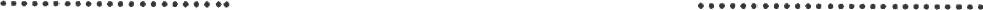 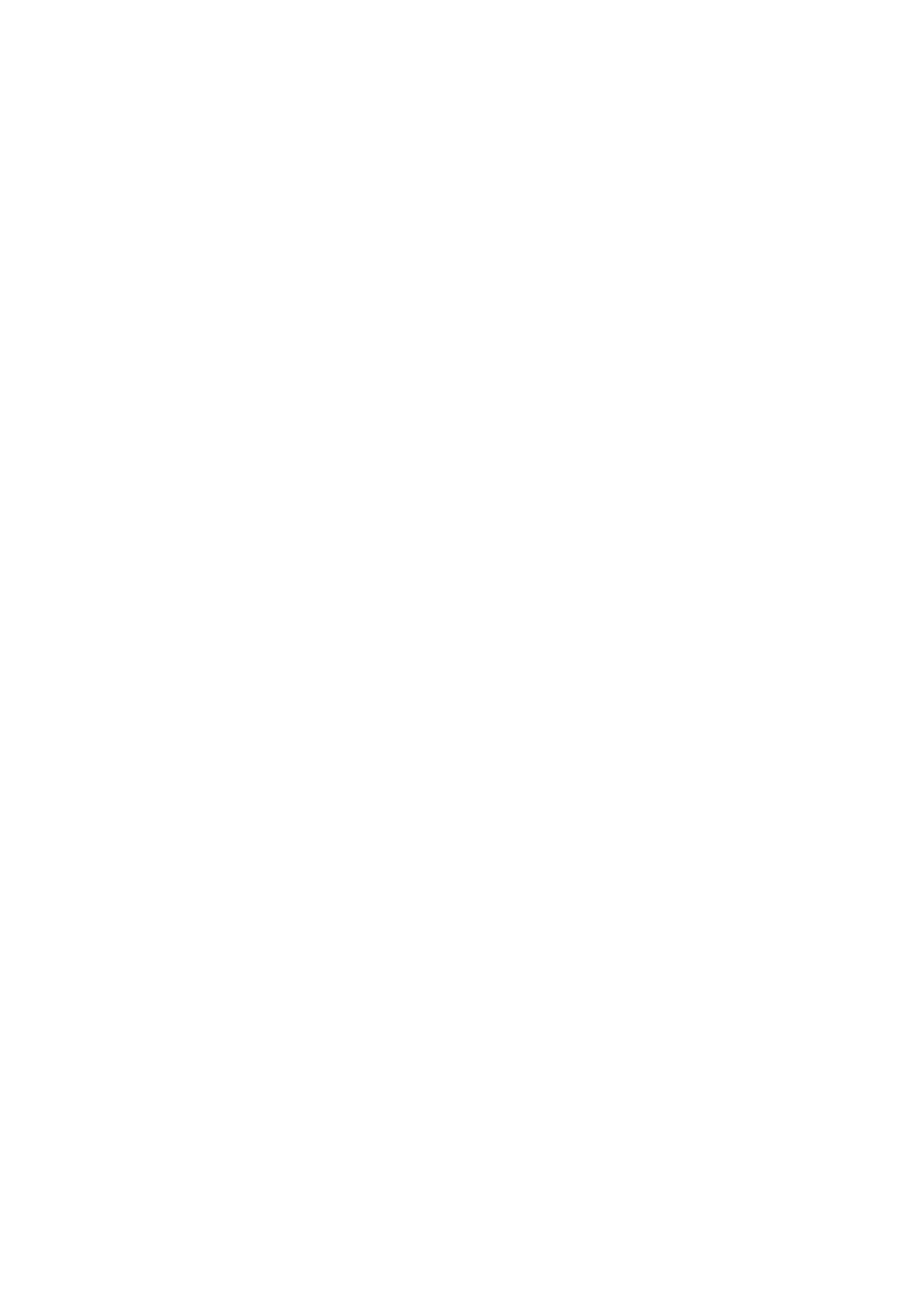 